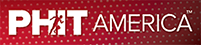 USTA PARTNERS WITH PHIT AMERICA TO GET KIDS ACTIVE AND HEALTHYWHITE PLAINS, N.Y., May 27, 2021 – The USTA today announced a partnership with PHIT America, a national charity focused on improving the physical and mental health of children in the U.S., by providing increased physical activity programs. As part of the partnership, the USTA will be the Presenting Sponsor of the new PHIT America “Play Tennis” program, designed to provide free tennis curriculum and youth equipment to after-school and out-of-school programs.For schools with the PHIT America’s AMPED incentivized running/walking program, the Play Tennis program introduces school children to the basics of tennis in a fun, personalized approach within the school environment. This program will put kids on a pathway to be active and healthy for life.“Tennis delivers a wide variety of benefits for kids, and most importantly it’s a great way to stay active and healthy,” said Michael Dowse, USTA CEO. “We have made tremendous inroads in growing tennis in schools across the country. To be able to continue the partnership with PHIT America and the new Play Tennis program will allow the USTA to make the sport of tennis more accessible for more kids across the country.”“We are excited to partner with the USTA to help increase our efforts at PHIT America on the importance of kids fitness and mental health,” said Jim Baugh, founder PHIT America. “Our programs work, and to date, we have introduced over half a million kids to regular physical activity in schools through those programs. Together with the USTA, we are building new opportunities for the tennis pathway and getting kids active to learn the great sport of tennis for lifelong health.”Schools can apply for these free programs at Tennis.PHITAmerica.org.# # #The USTA is the national governing body for the sport of tennis in the U.S. and the leader in promoting and developing the growth of tennis at every level -- from local communities to the highest level of the professional game. A not-for-profit organization with more than 655,000 members, it invests 100% of its proceeds in growing the game. It owns and operates the US Open, one of the highest-attended annual sporting events in the world, and launched the US Open Series, linking nine summer WTA and ATP World Tour tournaments to the US Open. In addition, it owns approximately 90 Pro Circuit events throughout the U.S. and selects the teams for the Davis Cup, Billie Jean King Cup, Olympic and Paralympic Games. The USTA’s philanthropic entity, the USTA Foundation, provides grants and scholarships in addition to supporting tennis and education programs nationwide to benefit under-resourced youth through the National Junior Tennis & Learning (NJTL) network.For more information about the USTA, go to USTA.com or follow the official accounts on Facebook, Instagram, Twitter and TikTok.PHIT America is a non-profit organization, established in 2013, leading a national ‘Movement’ to greatly improve the physical and mental health of 50 million children in the USA, with a plan to beat the Inactivity Pandemic. All data and research sources can be found at IP.PHITAmerica.org. PHIT America is led by Sports Industry Hall of Fame, TennisIndustry Hall of Member and former President of Wilson Sporting Goods,Jim Baugh. For more information, visit PHITAmerica.org and to learn more about this partnership, please contact Jolyn de Boer at Jolyn@PHITAmerica.org or Jim Baugh at Jim@PHITAmerica.org.For more information, contact: Tom LaDue, Corporate Communications, USTA, (914) 697-2352, ladue@usta.com